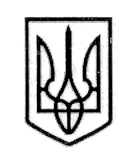 У К Р А Ї Н А СТОРОЖИНЕЦЬКА МІСЬКА РАДА ЧЕРНІВЕЦЬКОГО РАЙОНУ ЧЕРНІВЕЦЬКОЇ ОБЛАСТІВИКОНАВЧИЙ КОМІТЕТР І Ш Е Н Н Я 18  липня 2023 року                                                                                    №  172                                                                                                         Відповідно до Закону України «Про правовий режим воєнного стану», Указу Президента України від 24.02.2022 р. № 64/2022 «Про введення воєнного стану в Україні», із змінами, керуючись Законом України «Про місцеве самоврядування в Україні», з метою вирішення питань, пов'язаних із реалізацією державної політики у сфері захисту прав внутрішньо переміщених осіб, враховуючи Положення про Координаційну раду з питань внутрішньо переміщених осіб при Сторожинецькій міській раді від 23 серпня 2022 року № 174, розглянувши заяву від внутрішньо переміщеної особи Рудченко Наталі Миколаївни,виконавчий комітет міської ради вирішив:       1. Внести зміни до складу Координаційної ради з питань внутрішньо переміщених осіб при Сторожинецькій міській раді, затверджений рішенням виконавчого комітету Сторожинецької міської ради від 18 квітня 2023 року № 104, а саме: включити до членів Координаційної ради внутрішньо переміщену особу Рудченко Наталю Миколаївну.   2. Начальнику відділу документообігу та контролю Миколі БАЛАНЮКУ забезпечити оприлюднення рішення на офіційному  веб-сайті Сторожинецької міської ради Чернівецького району Чернівецької області.  3. Дане рішення набуває чинності з моменту оприлюднення.                  4. Організацію виконання даного рішення покласти на начальника відділу соціального захисту населення Сторожинецької міської ради Інну МУДРАК.                   5. Контроль за виконанням даного рішення покласти на першого заступника Сторожинецького міського голови Ігоря БЕЛЕНЧУКА. Сторожинецький міський голова                       Ігор МАТЕЙЧУКПогоджено:	Секретар міської ради                                                        Дмитро БОЙЧУКПерший заступник міського голови                                  Ігор БЕЛЕНЧУКНачальник  відділу організаційної та кадрової роботи                                     Ольга ПАЛАДІЙ Начальникюридичного відділу	                                                      Олексій КОЗЛОВ Начальниквідділу документообігу та контролю	Микола БАЛАНЮКПро внесення змін до складуКоординаційної радиз питань внутрішньо переміщених осібпри Сторожинецькій міській радіВиконавець:Провідний спеціаліствідділу соціального захисту населенняАльона ПАЛАДІЙ